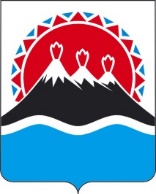 АГЕНТСТВО ПО ОБЕСПЕЧЕНИЮ ДЕЯТЕЛЬНОСТИМИРОВЫХ СУДЕЙ КАМЧАТСКОГО КРАЯПРИКАЗВ соответствии с частью 5 Порядка оплаты труда адвокатов, оказывающих гражданам бесплатную юридическую помощь в рамках государственной системы бесплатной юридической помощи в Камчатском крае, утвержденного Постановлением Правительства Камчатского края от 25.03.2013 № 107-П «Об установлении размера и порядка оплаты труда адвокатов, оказывающих гражданам бесплатную юридическую помощь в рамках государственной системы бесплатной юридической помощи в Камчатском крае»ПРИКАЗЫВАЮ:1. Утвердить форму реестра услуг адвокатов, оказывающих гражданам бесплатную юридическую помощь в Камчатском крае, согласно приложению 1 к настоящему приказу.2. Утвердить форму сводного реестра услуг адвокатов, оказывающих гражданам бесплатную юридическую помощь в Камчатском крае, согласно приложению 2 к настоящему приказу.3. Настоящий приказ вступает в силу после дня его официального опубликования.Приложение 1 к приказу Агентствапо обеспечению деятельности мировых судей Камчатского краяФОРМАРеестр услуг адвокатов, оказывающихгражданам бесплатную юридическуюпомощь в Камчатском краеза_______________ 20___ годаПриложение 2 к приказу Агентствапо обеспечению деятельности мировых судей Камчатского краяФОРМАСводный реестр услуг адвокатов, оказывающих гражданамбесплатную юридическую помощь в Камчатском крае_______________________________________(наименование адвокатского образования)за_____________ 20___ года[Дата регистрации] № [Номер документа]г. Петропавловск-КамчатскийОб утверждении форм реестров услуг адвокатов, оказывающихгражданам бесплатную юридическую помощь в Камчатском краеВременно исполняющий обязанности руководителя Агентства [горизонтальный штамп подписи 1]Баташева Н.В.от[REGDATESTAMP]№[REGNUMSTAMP]№ п/пДата оказания юридической помощиКому оказана услугаКому оказана услугаВид юридической помощиСтоимость услуги, руб.№ п/пДата оказания юридической помощиФамилия, имя, отчество (при наличии)АдресВид юридической помощиСтоимость услуги, руб.123456от[REGDATESTAMP]№[REGNUMSTAMP]N п/пКому оказана услугаКому оказана услугаАдвокат (фамилия, имя, отчество (при наличии)Вид юридической помощиСтоимость услуги, руб.N п/пФамилия, имя, отчество (при наличии)АдресАдвокат (фамилия, имя, отчество (при наличии)Вид юридической помощиСтоимость услуги, руб.123456Итого оказано услуг на сумму:__________________  (цифрами и прописью)рублей.Руководитель адвокатского образования:__________________             (подпись)______________________(фамилия, имя, отчество (при наличии)